Participant Suggestion Form for the International Visitors Programme 2nd Half of the Year 2020The Visitors Programmes, planned by the International Visitors Programme at NRW KULTURsekretariat (Wuppertal), are announced for application twice a year. Hereby you have the possibility to propose a candidate as a guest for one of the programmes taking place in the second half of the year 2020. Please note that we can only consider completed forms.Suggesting Goethe-Institut:      Contact person:      Title of the Visitors Programme:      Suggested visitor:General information Ms      Mr      diverse			Given name:                                						Family name:      	 Institution/position:      Postal address:      Email:      					Website:      Phone:      					Fax:      Language skills: 		 English (obligatory)   	 German        		      		Others:      
Has this person previously visited NRW?  	 no						 yes, on this occasion:      Does the guest need a visa:  			 no 	  yes
Additional information Short CV: Reasons for recommendation (e.g. possible cooperations): Other comments (e.g. physical impairment, availability or food intolerances): Thank you for your suggestion!For questions, feedback and suggestions please 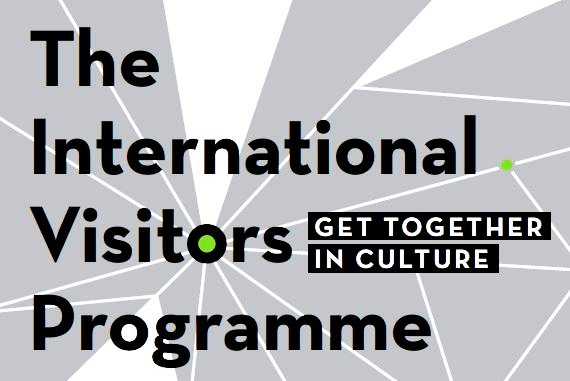 feel free to contact us.Eva LenhardtInternational Visitors Programme NRW KULTURsekretariatDöppersberg 1942103 Wuppertal | GermanyT: +49 (0) 202 698 27 222lenhardt​@​nrw-kultur.de 